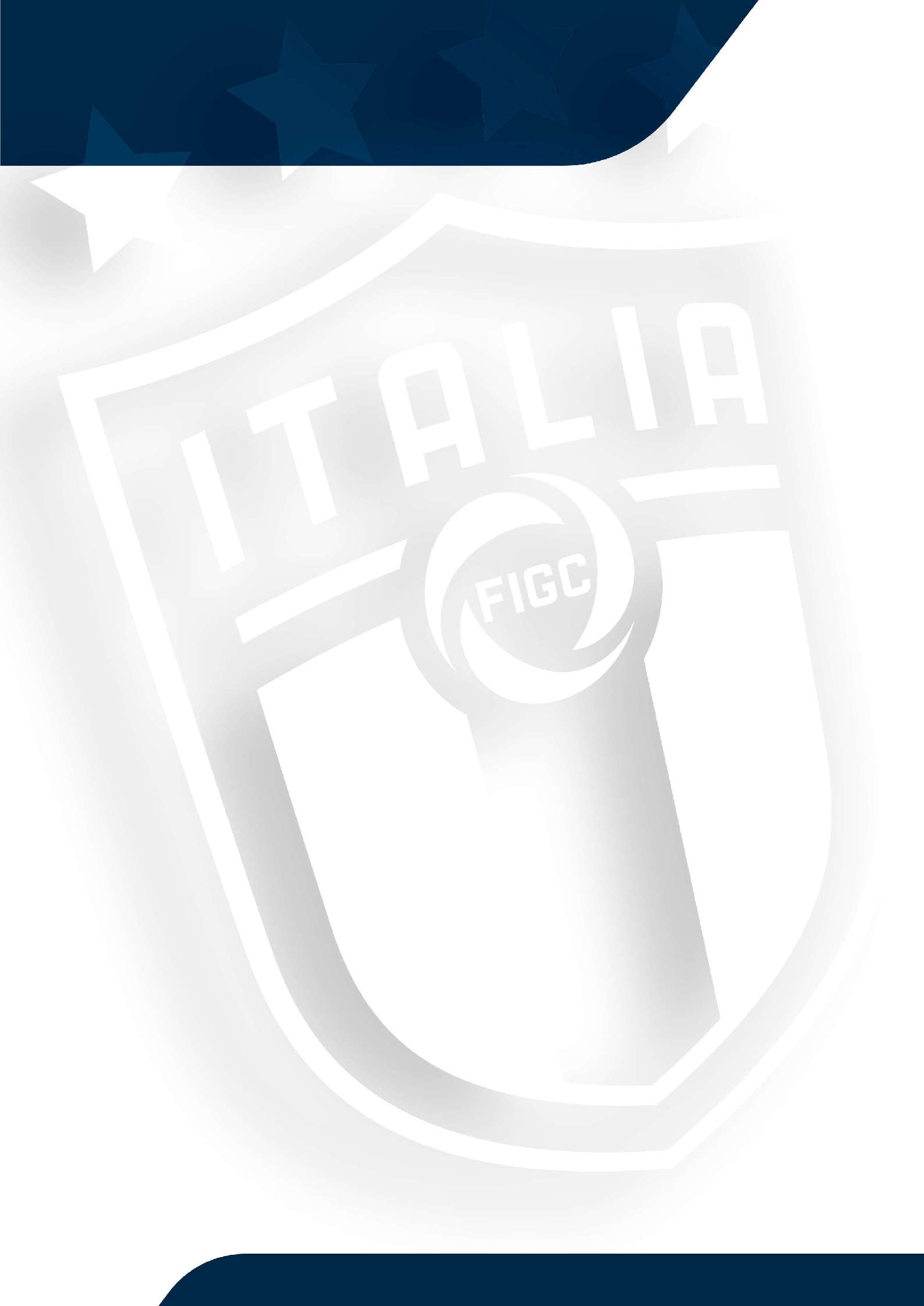 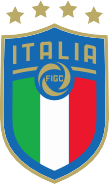 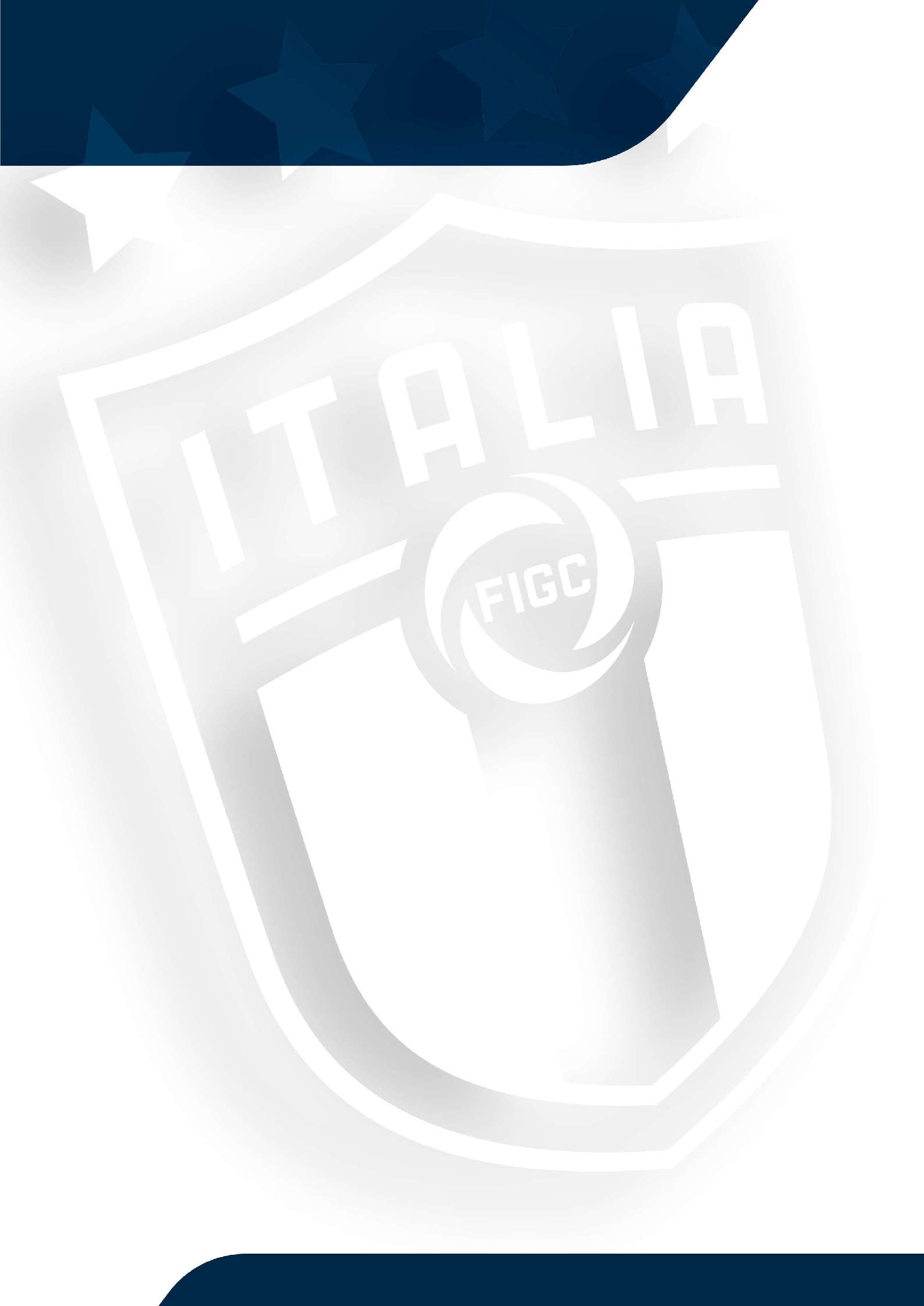 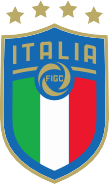 MODELLO AUTOCERTIFICAZIONE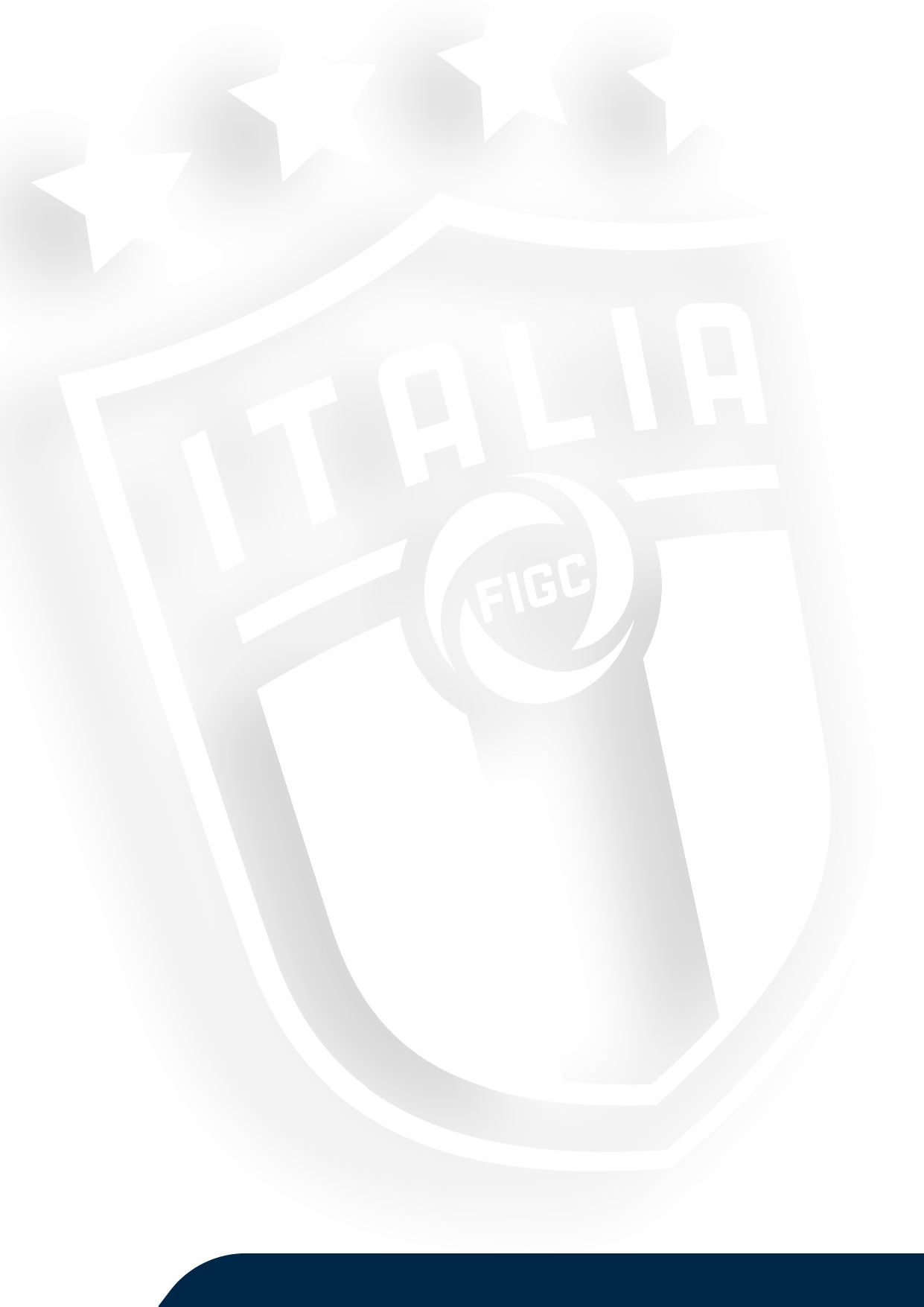 DICHIARO QUANTO SEGUEIn possesso del certificato idoneità sportiva agonistica/non agonistica con scadenza in data __ / __ / __Sintomi riscontrati negli ultimi 14  giorni	Eventuale esposizione al contagioUlteriori dichiarazioni: GLI OPERATORI SPORTIVI E GLI ESERCENTI LA PATRIA POTESTA'  SI IMPEGNANO A SEGNALARE TEMPESTIVAMENTE EVENTUALI VARIAZIONI DI SALUTE PROPRIE O DEL MINORE E LA COMPARSA DI SINTOMI COMPATIBILI CON "COVID 19"l/ la sottoscritto/ a come sopra identificato attesto sotto mia responsabilità che quanto sopra dichiarato corrisponde al vero consapevole delle conseguenze civili e penali di una falsa dichiarazione, anche in relazione al rischio di contagio all’interno della struttura sportiva ed alla pratica di attività sportive agonistiche (art. 46 D.P.R. n. 445/ 2000 ).Autorizzo inoltre LA SOCIETA’ A.C. OSSONA ASD  al trattamento dei miei dati particolari relativi allo s tato di salute contenuti in questo modulo ed alla sua conservazione ai sensi del Reg. Eu 20 16 / 679 e della normativa nazionale vigente.Data __ / __ / ____	F irma____________________________________________Il/ la sottoscritto/ a nato a il//e residente in In caso di atleti minori: genitore di nato a il//e residente in 